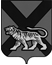 ТЕРРИТОРИАЛЬНАЯ ИЗБИРАТЕЛЬНАЯ КОМИССИЯГОРОДА  ДАЛЬНЕГОРСКАР Е Ш Е Н И Е07 августа 2019 г.                         г. Дальнегорск                              № 605 /101Об определении членов территориальной избирательной комиссии города Дальнегорска для осуществления контроля за изготовлением и доставкой избирательных бюллетеней для голосования на дополнительных выборах депутата Думы Дальнегорского городского округа В соответствии со статьей 74 Избирательного кодекса Приморского края территориальная избирательная комиссия города Дальнегорска, на которую решением Избирательной комиссии Приморского края от 10 мая 2016 года                    № 2346/ 319 «О возложении полномочий избирательной комиссии Дальнегорского городского округа на территориальную избирательную комиссию города Дальнегорска» возложены полномочия избирательной комиссии Дальнегорского городского округа,РЕШИЛА:Назначить председателя территориальной избирательной комиссии Зарецкую С.Н. и заместителя председателя территориальной избирательной комиссии Школа В.И. для осуществления контроля за изготовлением и доставкой избирательных бюллетеней для голосования на дополнительных выборах депутата Думы Дальнегорского городского округа, назначенных на              8 сентября 2019 года.Председатель комиссии						                С.Н. ЗарецкаяСекретарь комиссии						            О.Д. Деремешко	